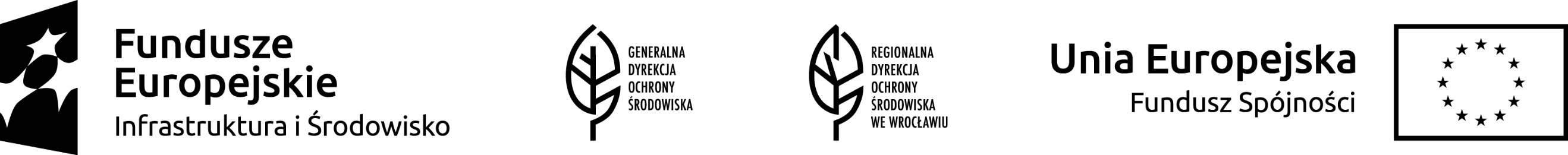 Nazwa firmy / Imię i nazwisko.........................................................................................................................................        Adres …….........................................................................................................................................................................                                                     Imię i Nazwisko osoby do kontaktu ............................................................................................................................….  Kontakt: tel. ………………..……………………………………., e-mail ..............................................................................................Regionalna Dyrekcja Ochrony Środowiska 
we Wrocławiual. Jana Matejki 6
50-333 WrocławSzacowanie wartości zamówieniaInformuję, że wykonanie przedmiotu zamówienia tj. opracowanie graficzne, skład, wydrukowanie i dostawa do siedziby Regionalnej Dyrekcji Ochrony Środowiska we Wrocławiu  broszur informacyjnych dotyczących realizacji projektu nr POIS.02.04.00-00-0108/16 
pn. Ochrona siedlisk i gatunków terenów nieleśnych zależnych od wód, szacuję 
na ryczałtową kwotę:dla 300 egzemplarzy broszury:........................................................pln / netto,  .......................................................... pln / brutto.dla 500 egzemplarzy broszury:........................................................pln / netto,  .......................................................... pln / brutto.  ..................................................................               data, imię i nazwisko podpisującego / cych